Pour recevoir votre diplôme officiel, veuillez détacher le coupon réponse ci-dessous et nous le retourner dûment rempli et accompagné de 6.70€ en timbres (pas de timbres tarif lent ou lettre verte).Vous pouvez également donner une procuration (écrite à la main, sur papier libre, en y joignant la photocopie de votre pièce d’identité) à une tierce personne qui pourra le retirer à votre place (avec une pièce d’identité).La Scolarité………………………………………………………………………………………………COUPON-REPONSE A NOUS RETOURNER Cochez le(s) diplôme(s) demandé(s) :DEUG 	MAITRISE 	MASTER I 	DSER 	DAEUB LICENCE 		DESS 	MASTER II 	DER FILIERE : ………………………………………………….……………………….ANNEE d’obtention : ……………………………………………………………….NOM : ……………………………………………………………………..…………NOM de Jeune Fille : …………………………………………………………..……….Prénom : ………………………………………………………………………..……Date et Lieu de naissance : ………………………………………………………….: ……………………………………………………….Adresse fixe et complète (le diplôme est envoyé en recommandé avec avis de réception)……………………………………………………………………….………………………………………………………………………..……………………………………………………………………….A…………………………………..			le, …………………           			Signature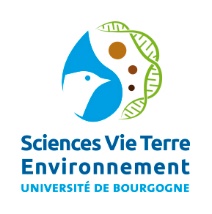 DIPLOMESUFR Sciences de la Vie, de la Terre et de l’EnvironnementScolarité6 Boulevard Gabriel - 21000 DIJONTél : 03 80 39 50 33scolarite-ufrsvte@u-bourgogne.fr